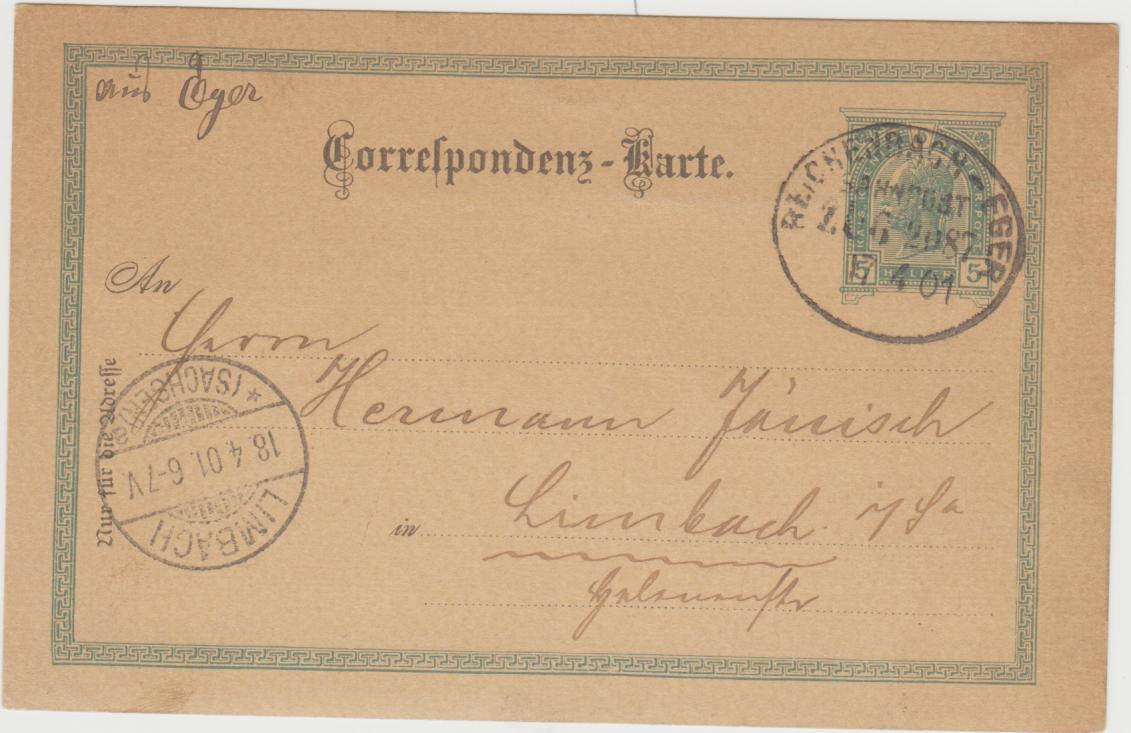 305-6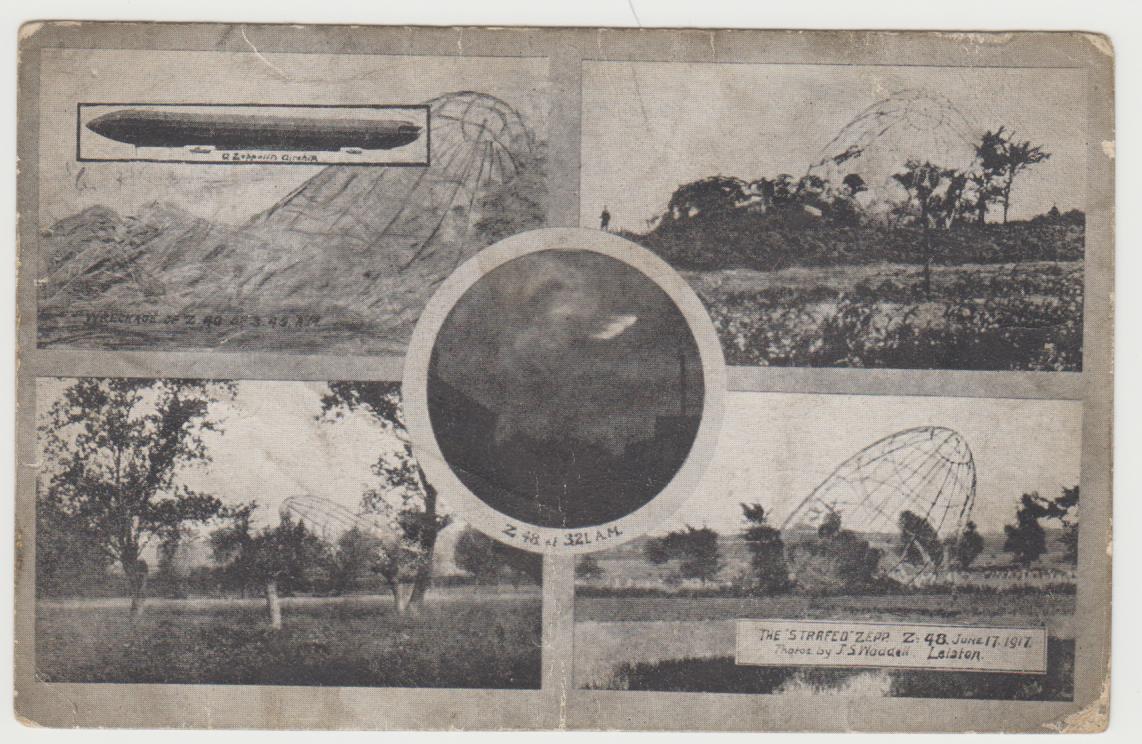 305-16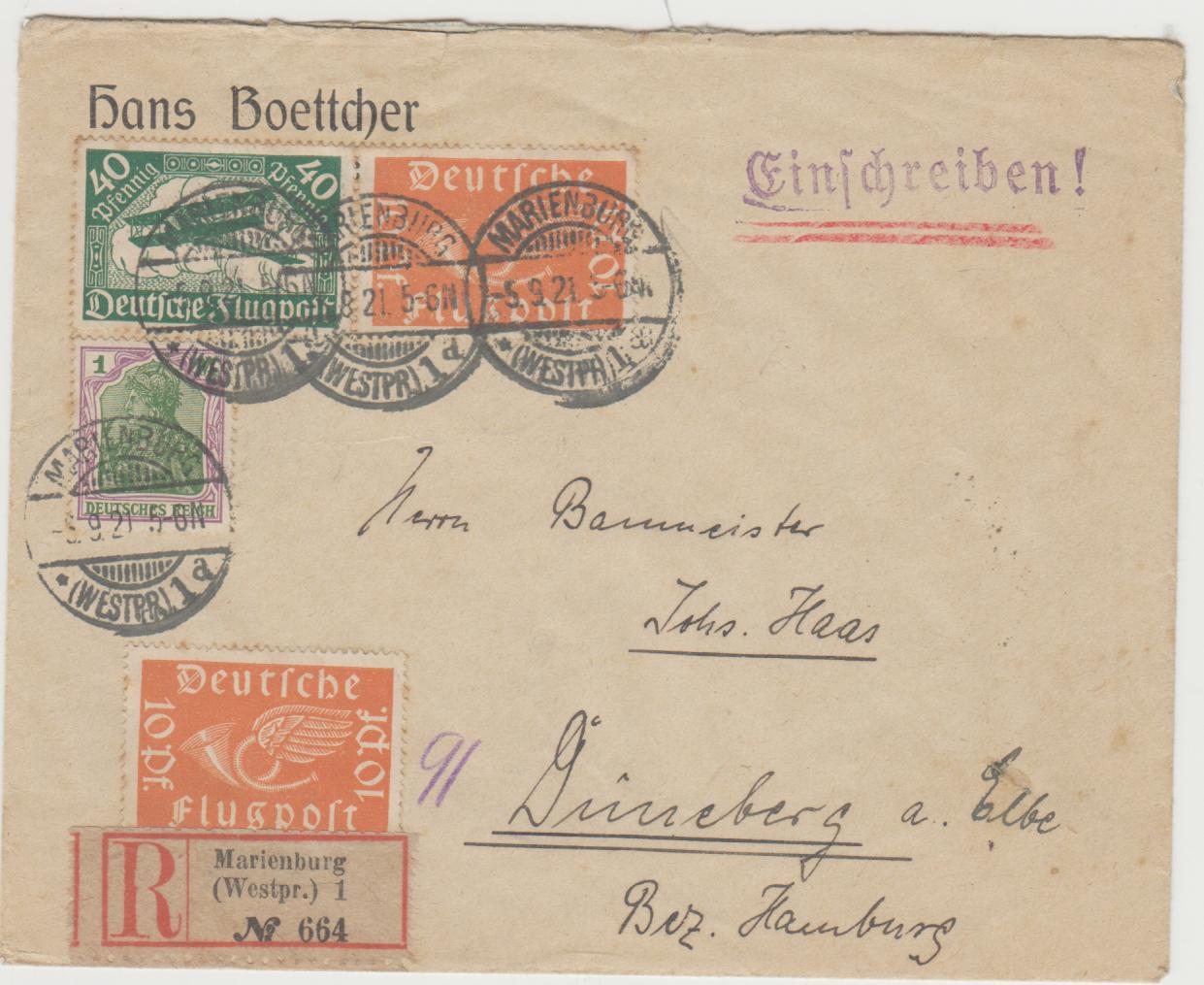 305-24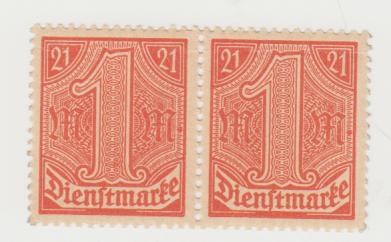 305-26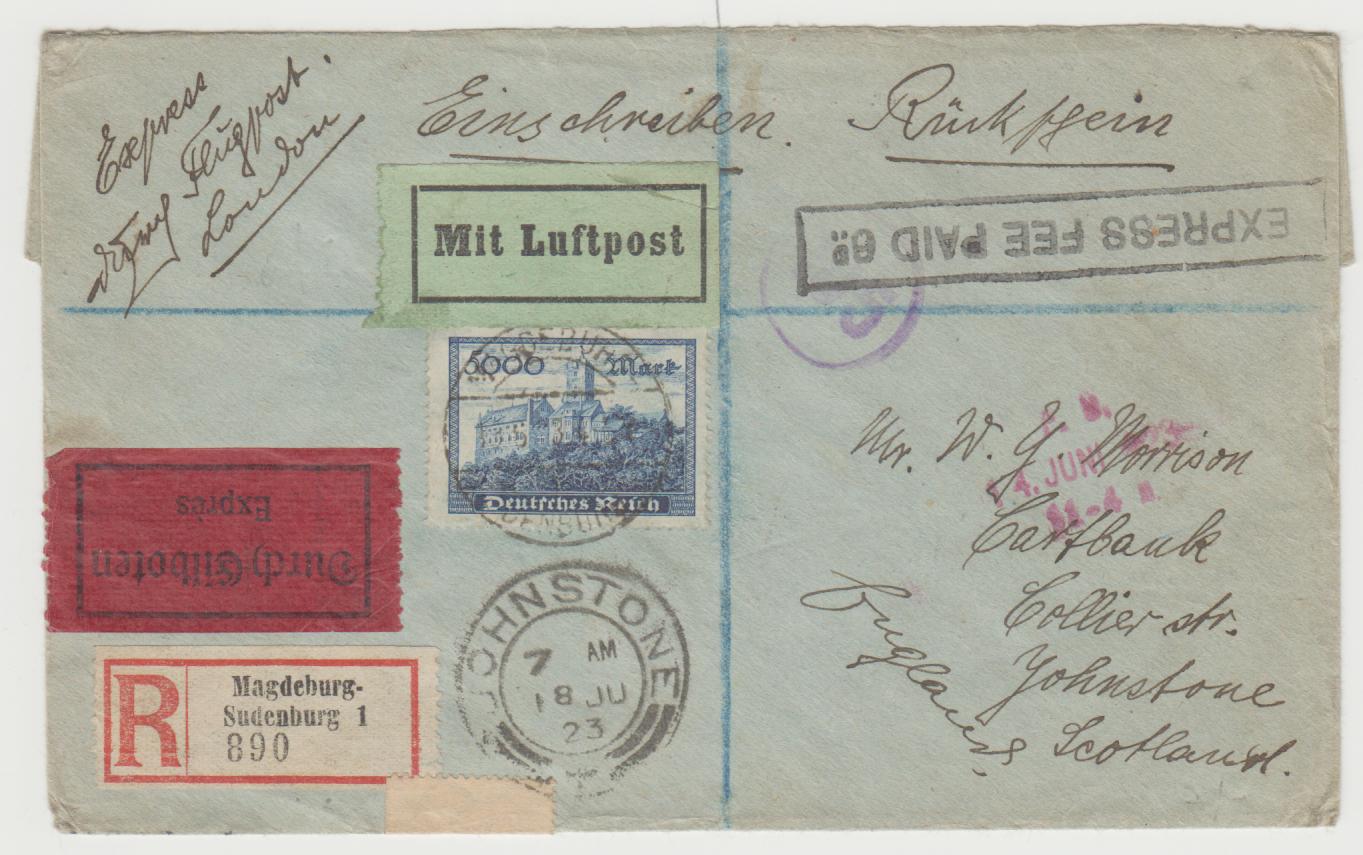 305-29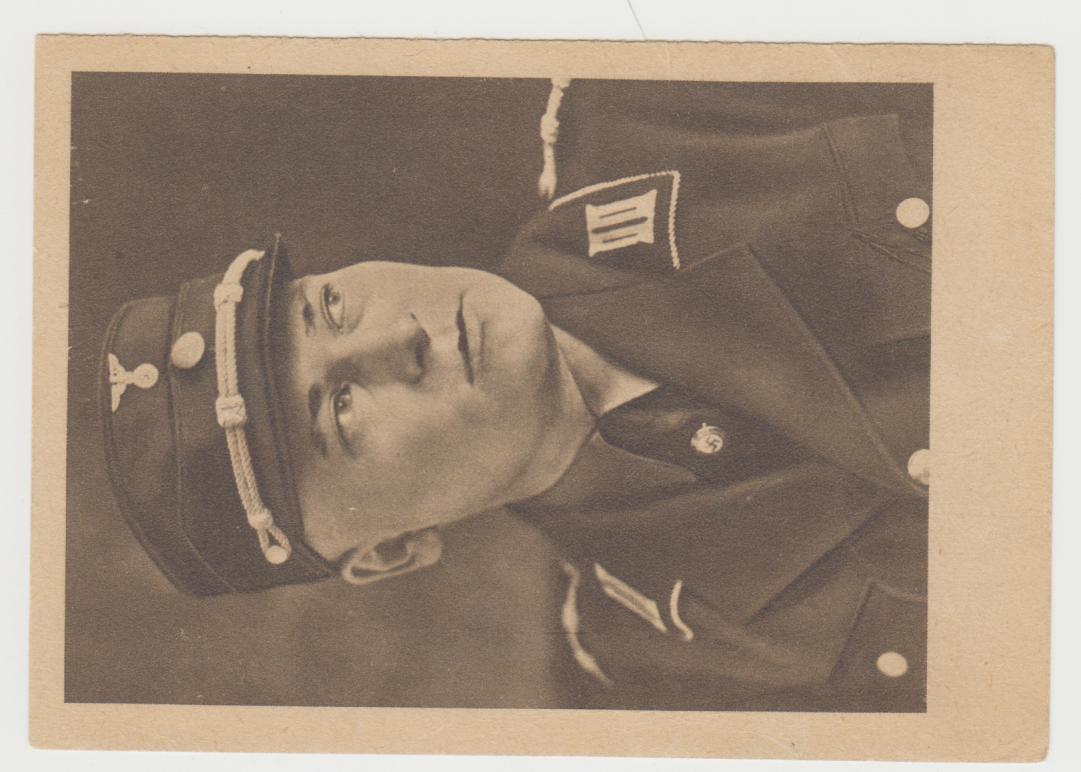 305-70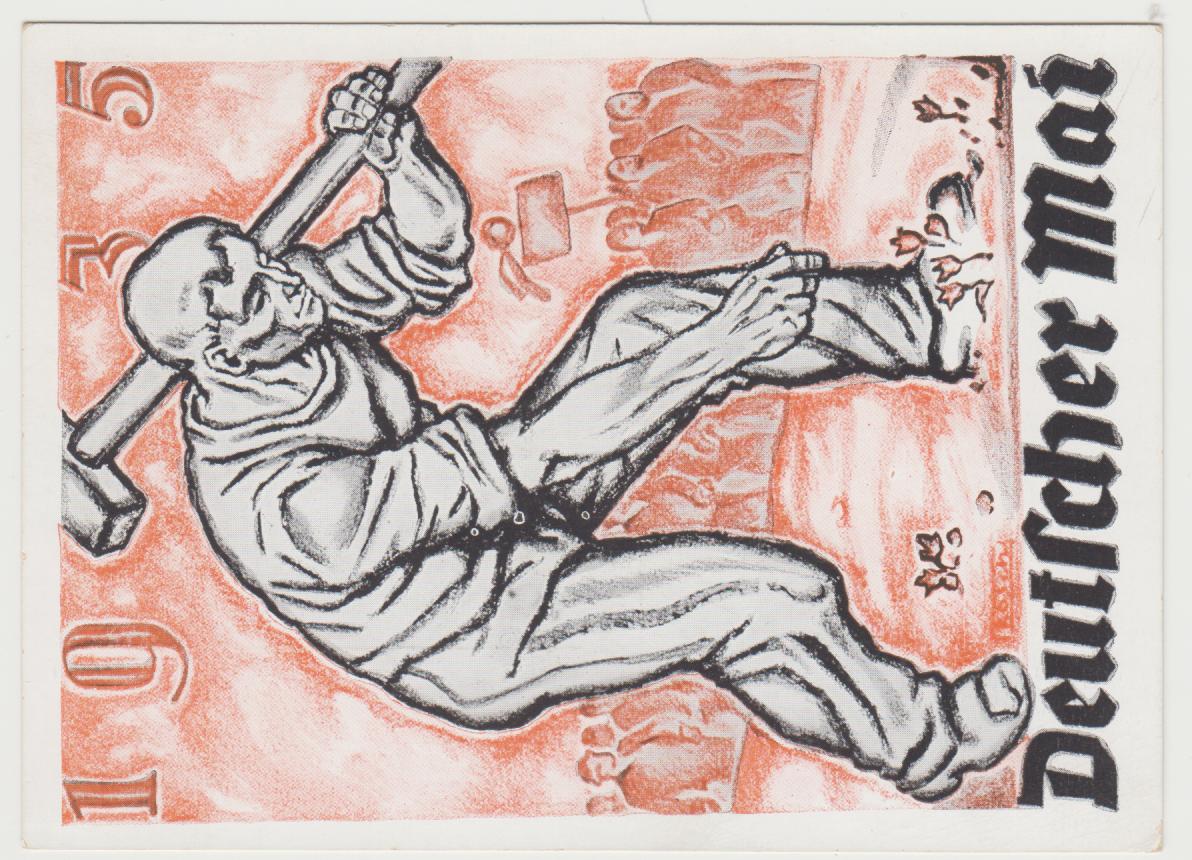 305-76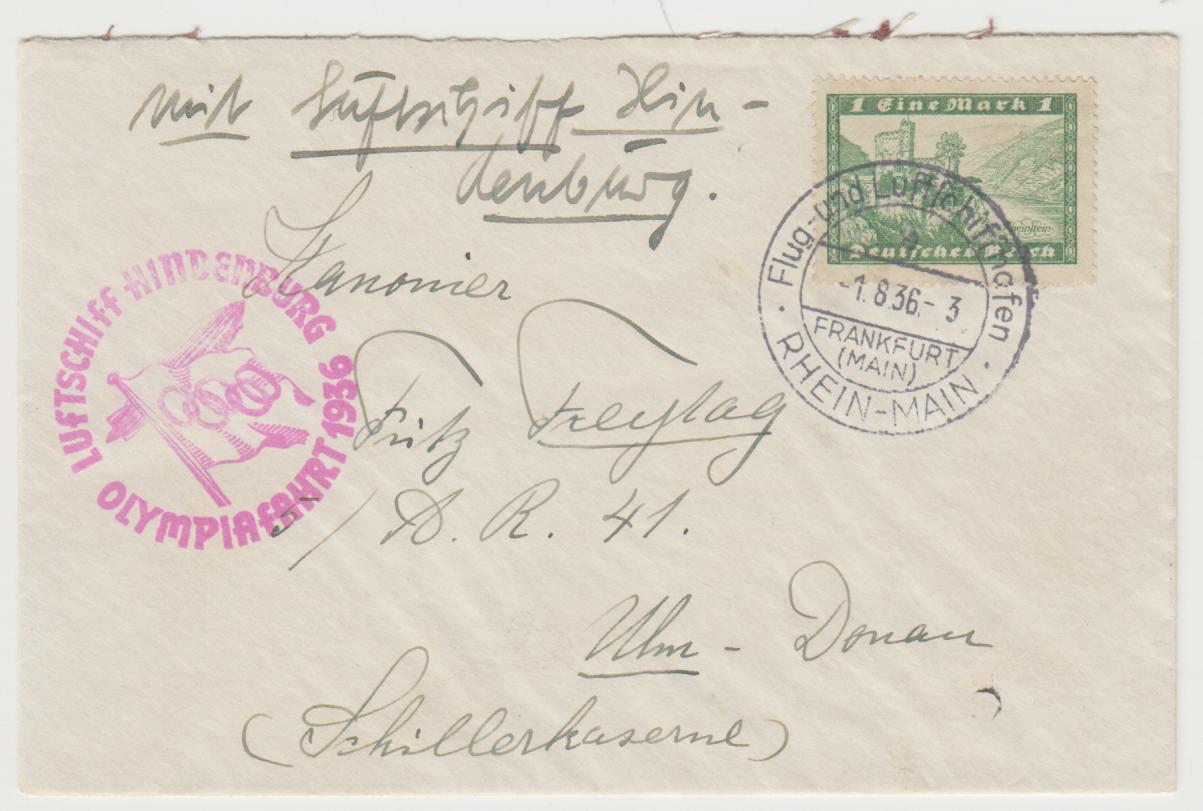 305-90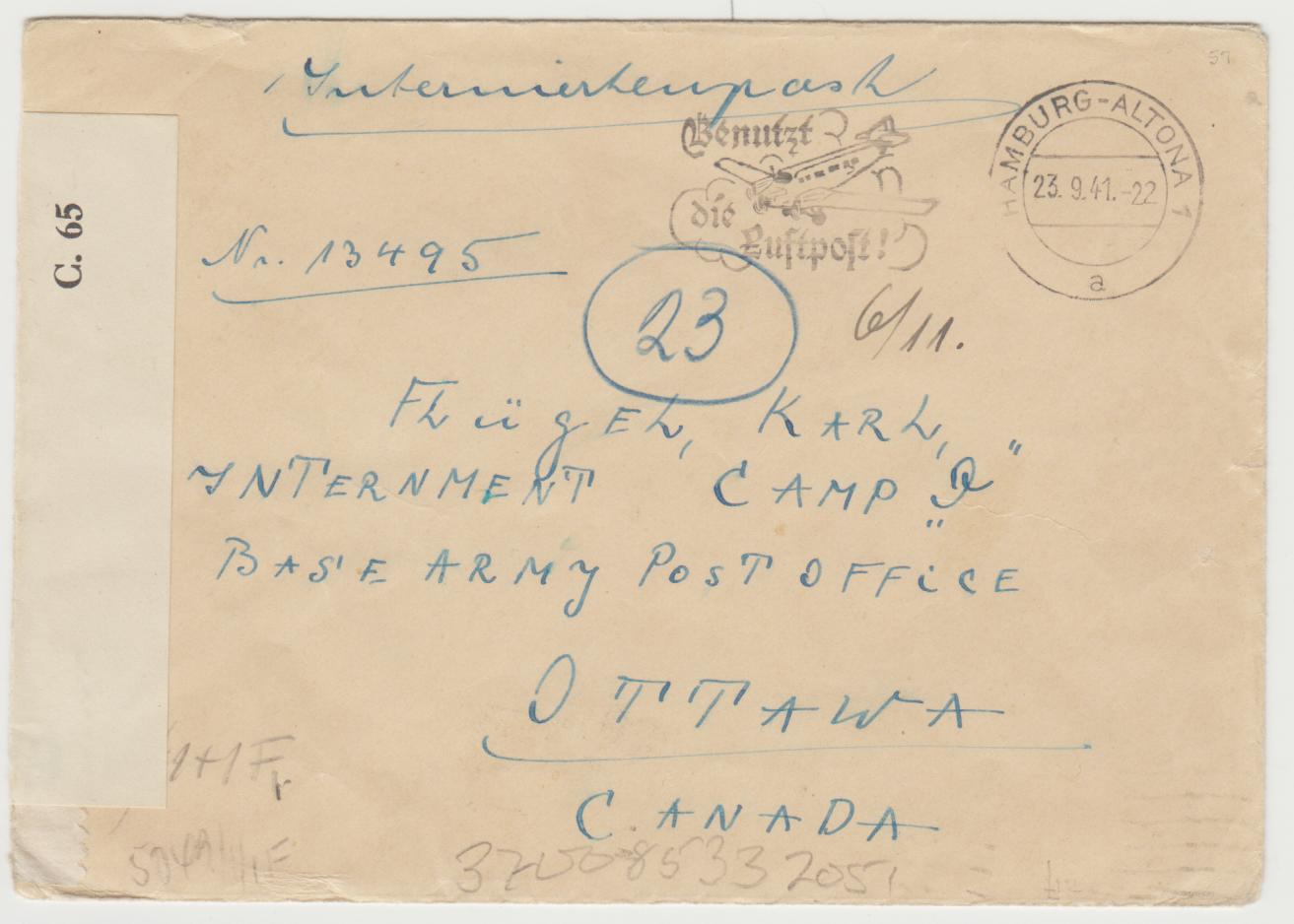 305-135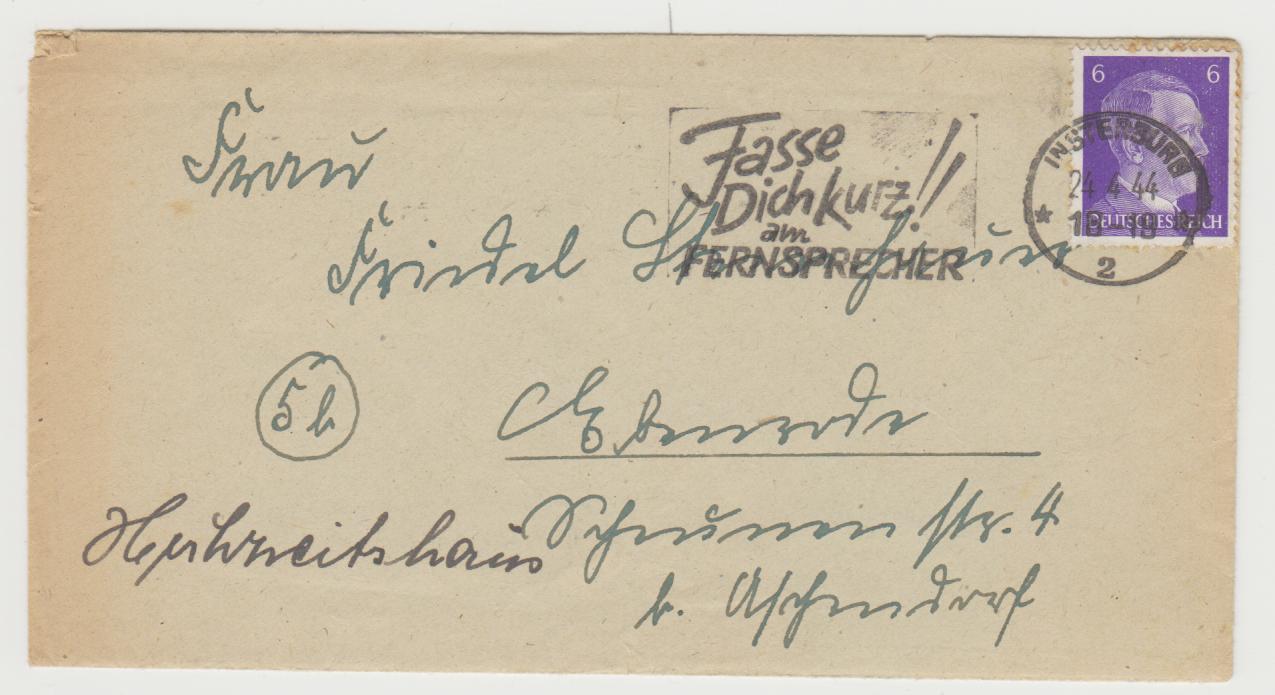 305-148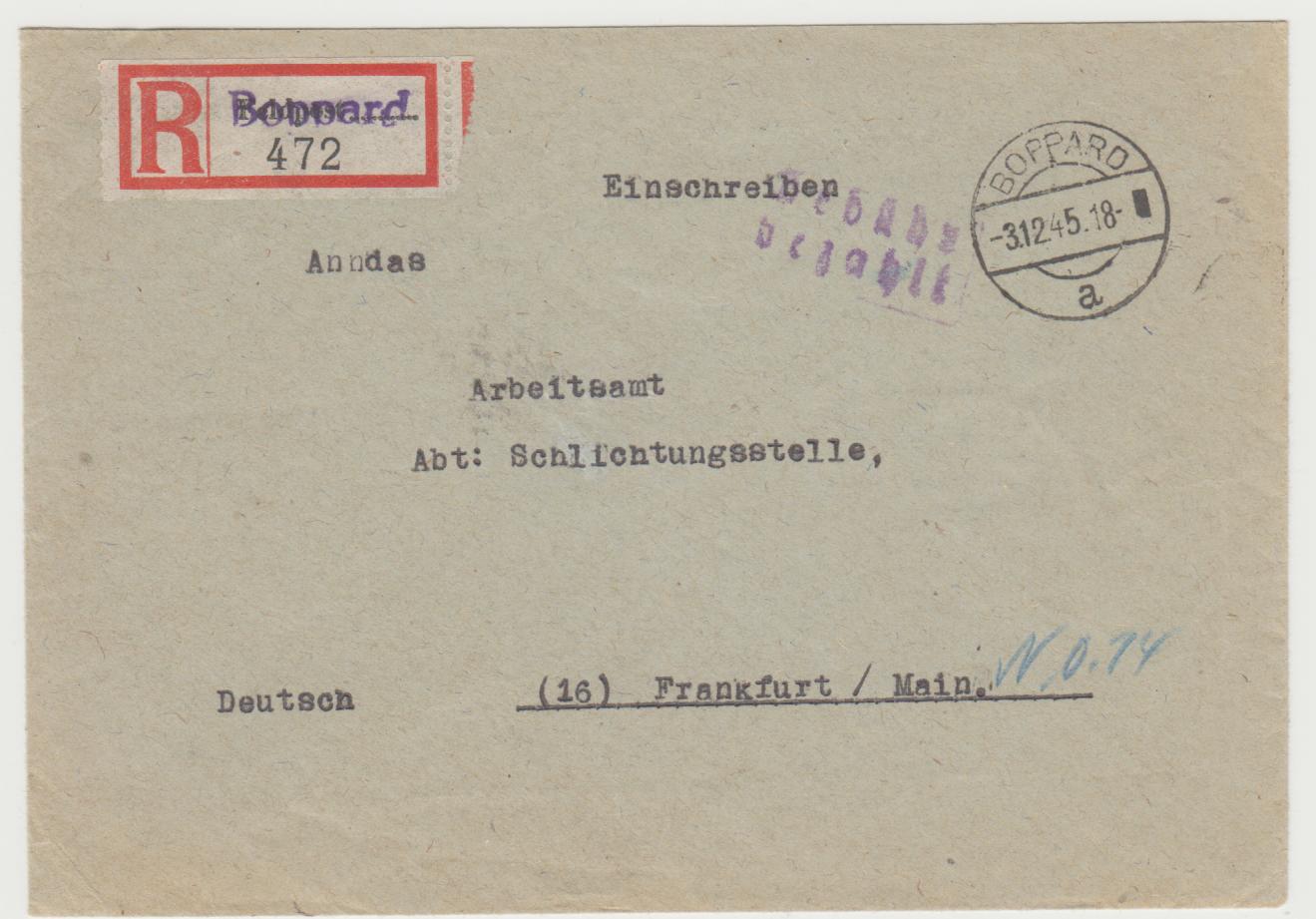 305-162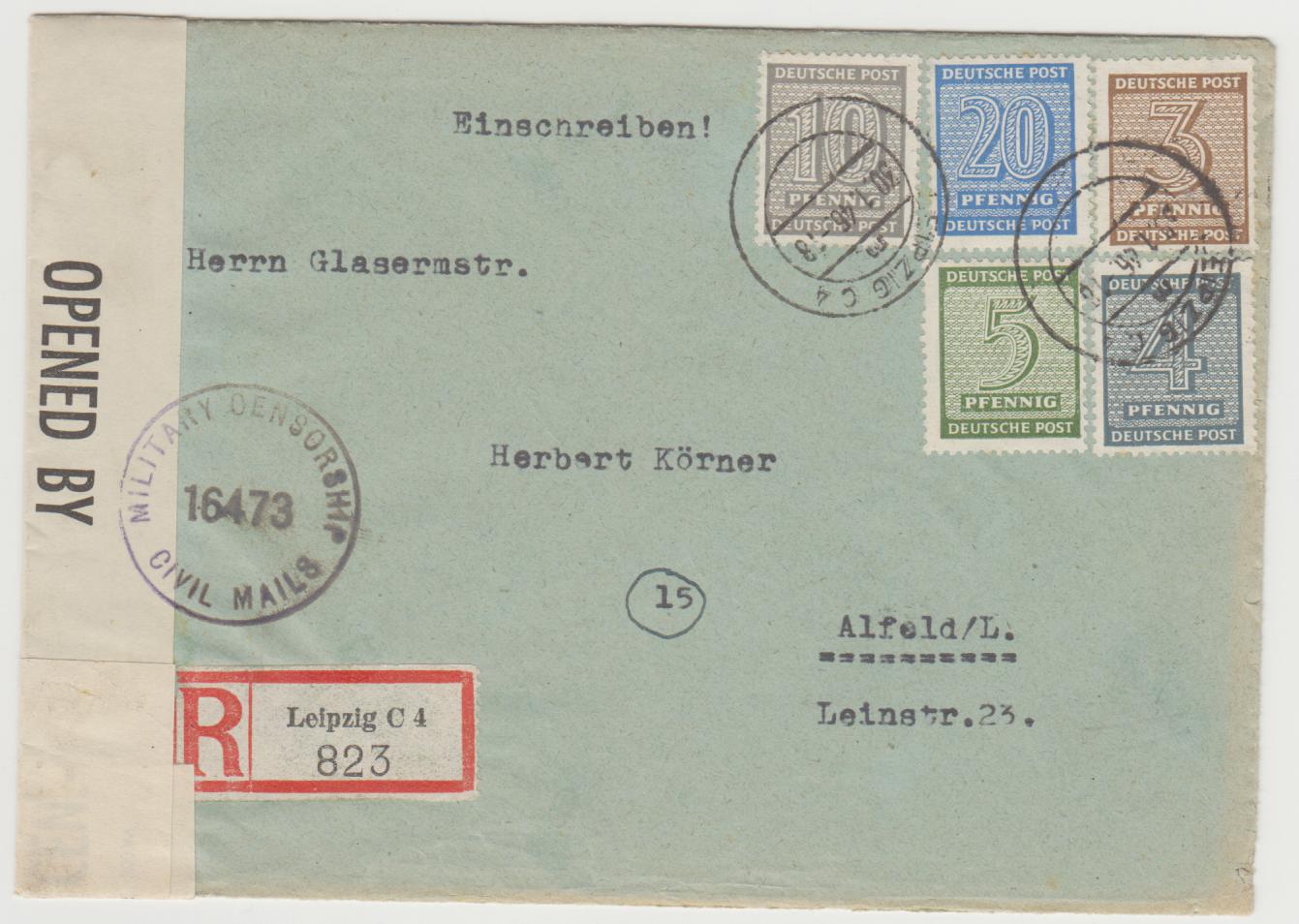 305-194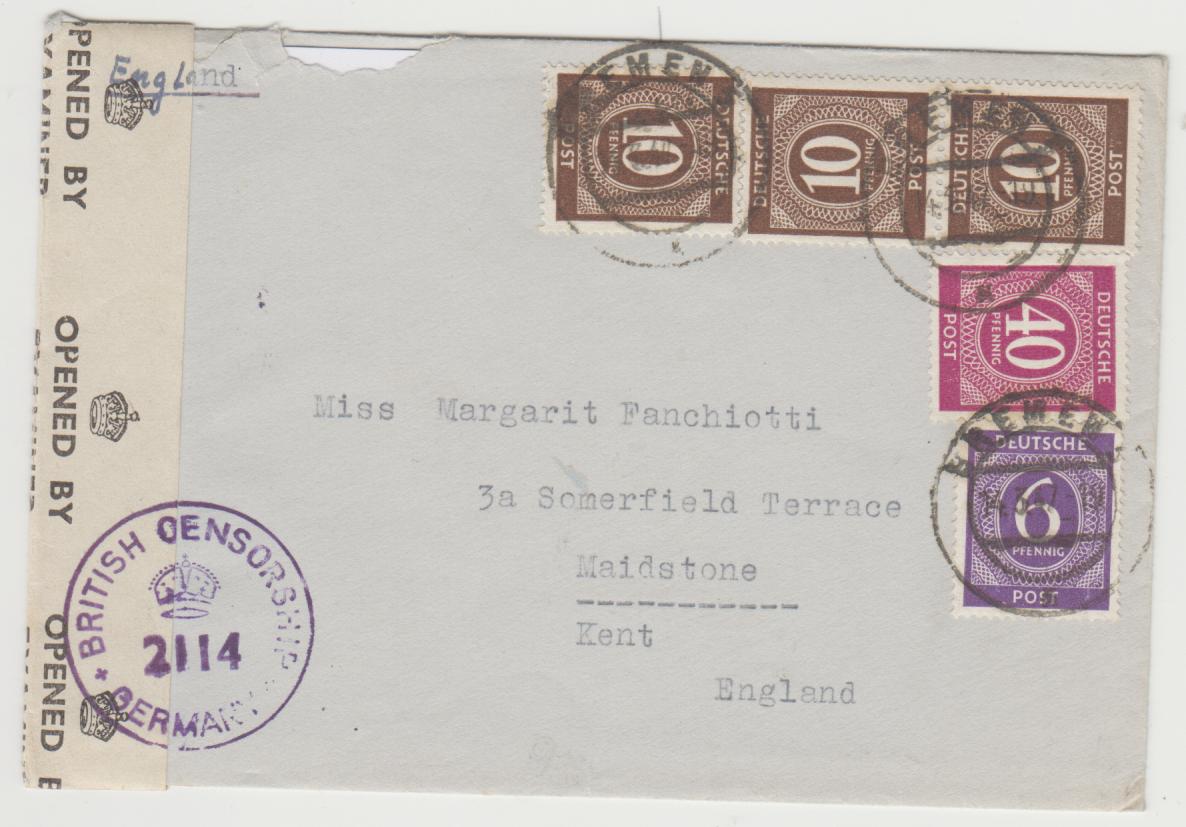 305-208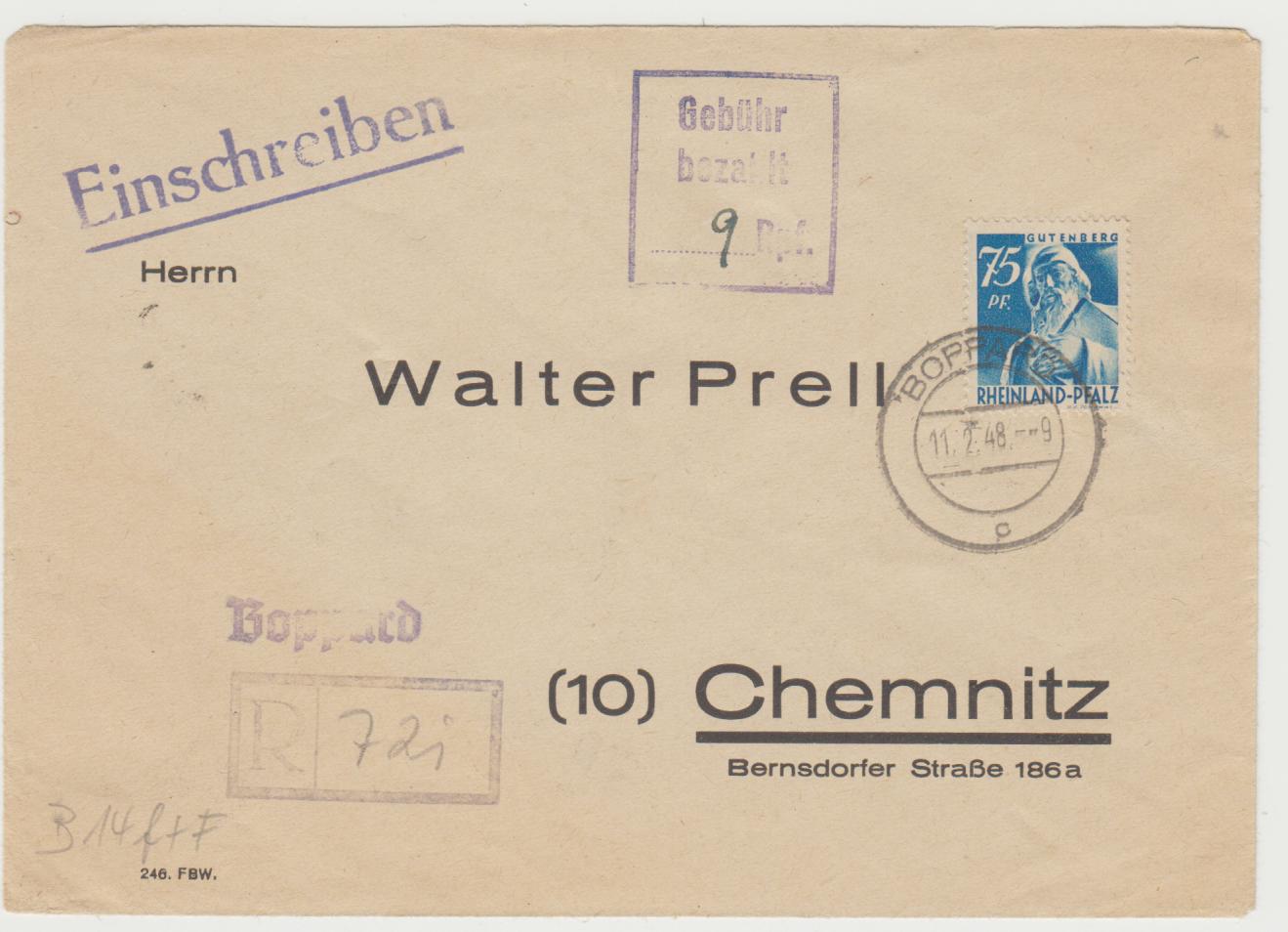 305-216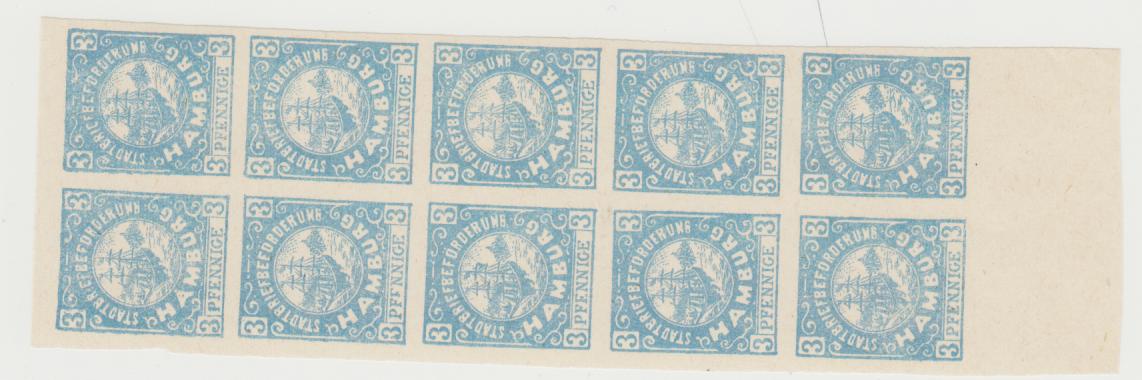 305-244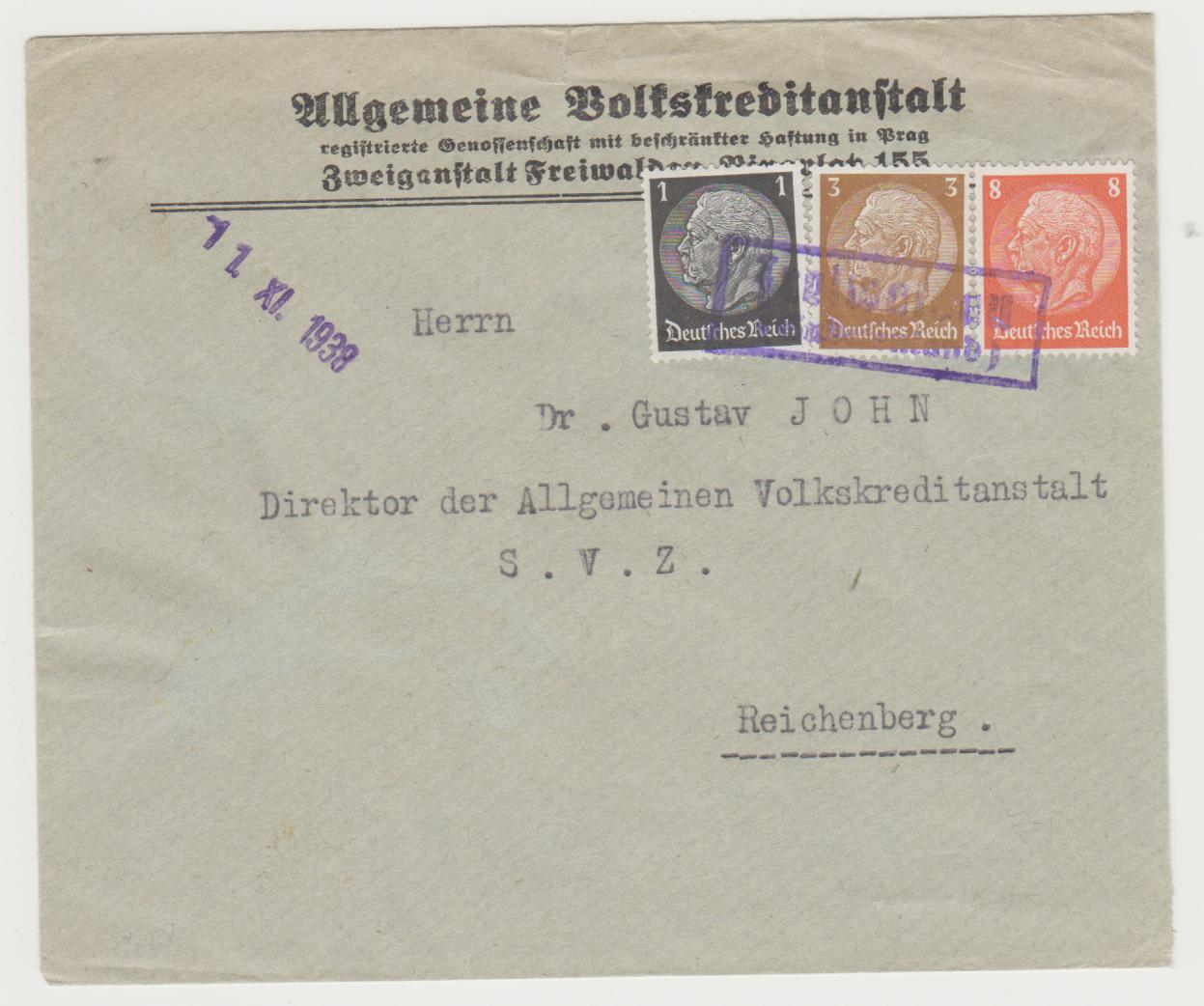 305-253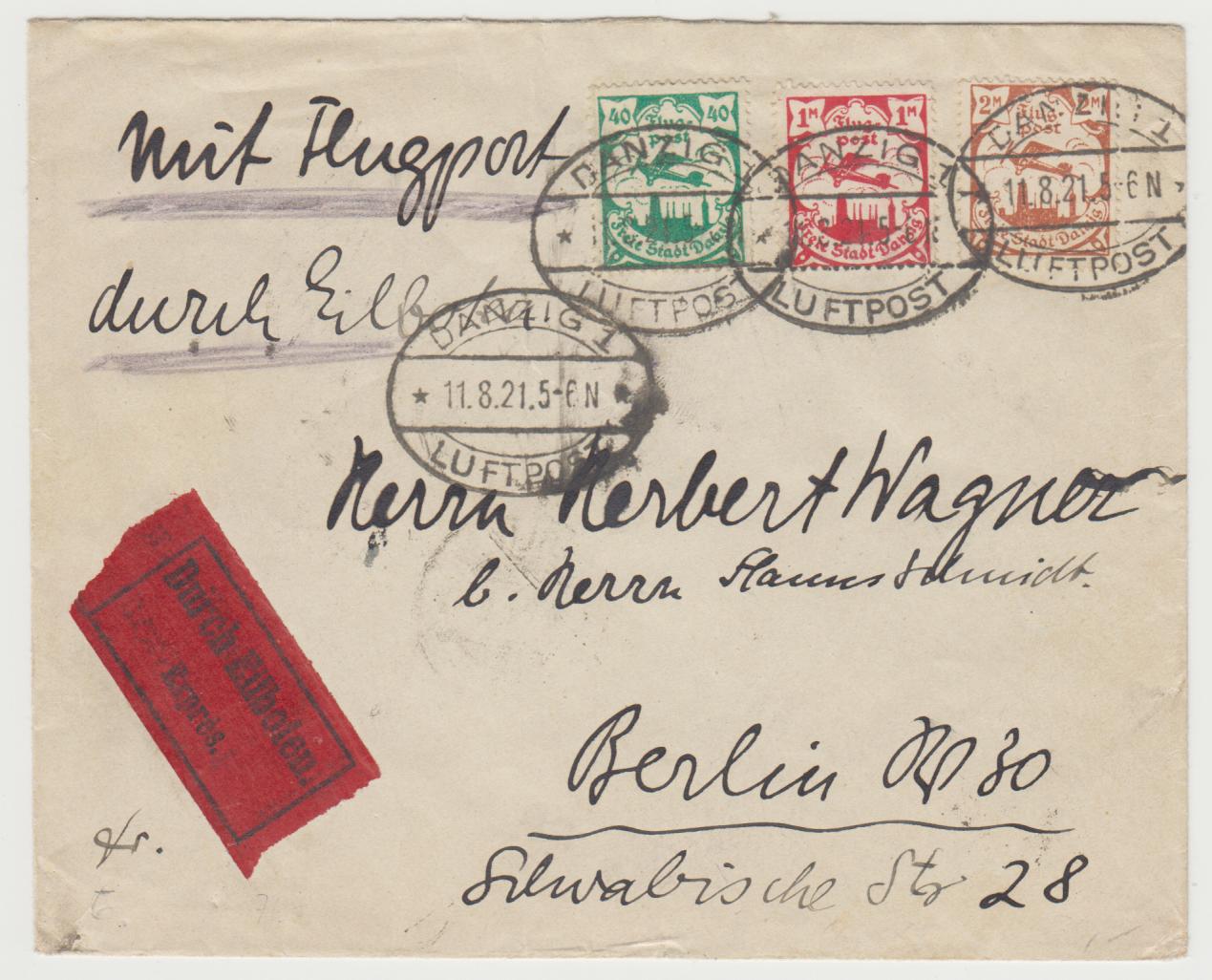 305-268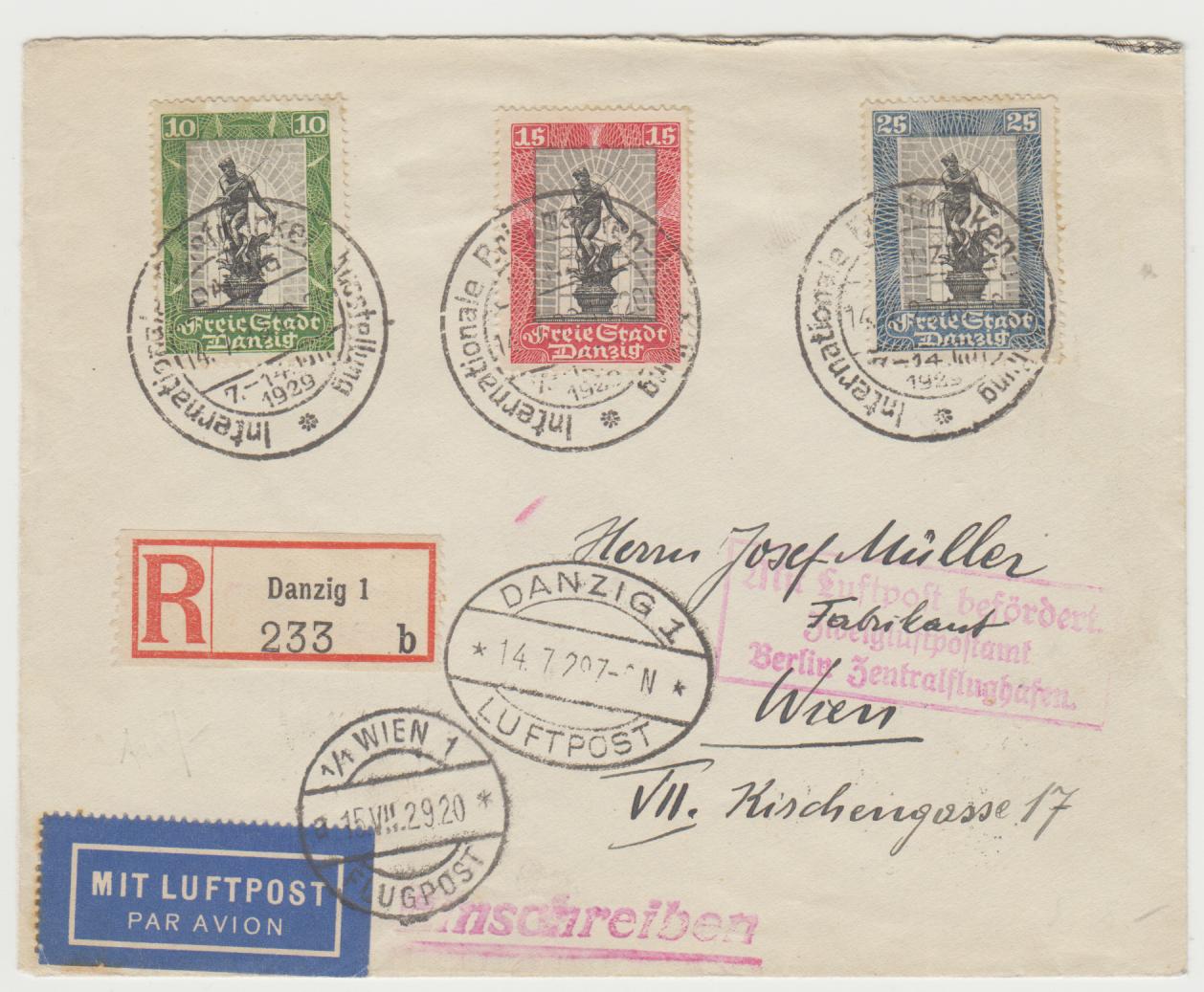 305-271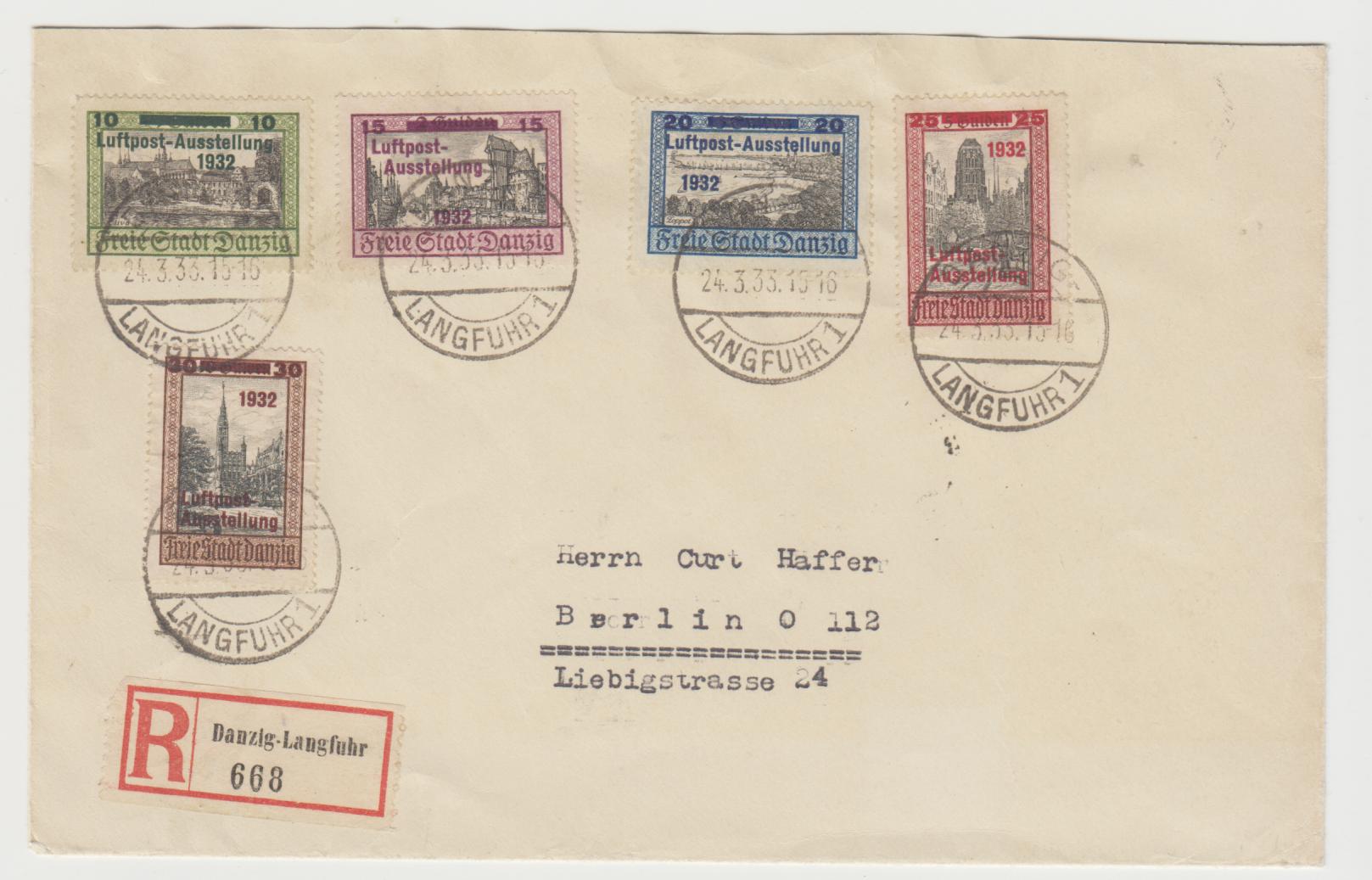 305-273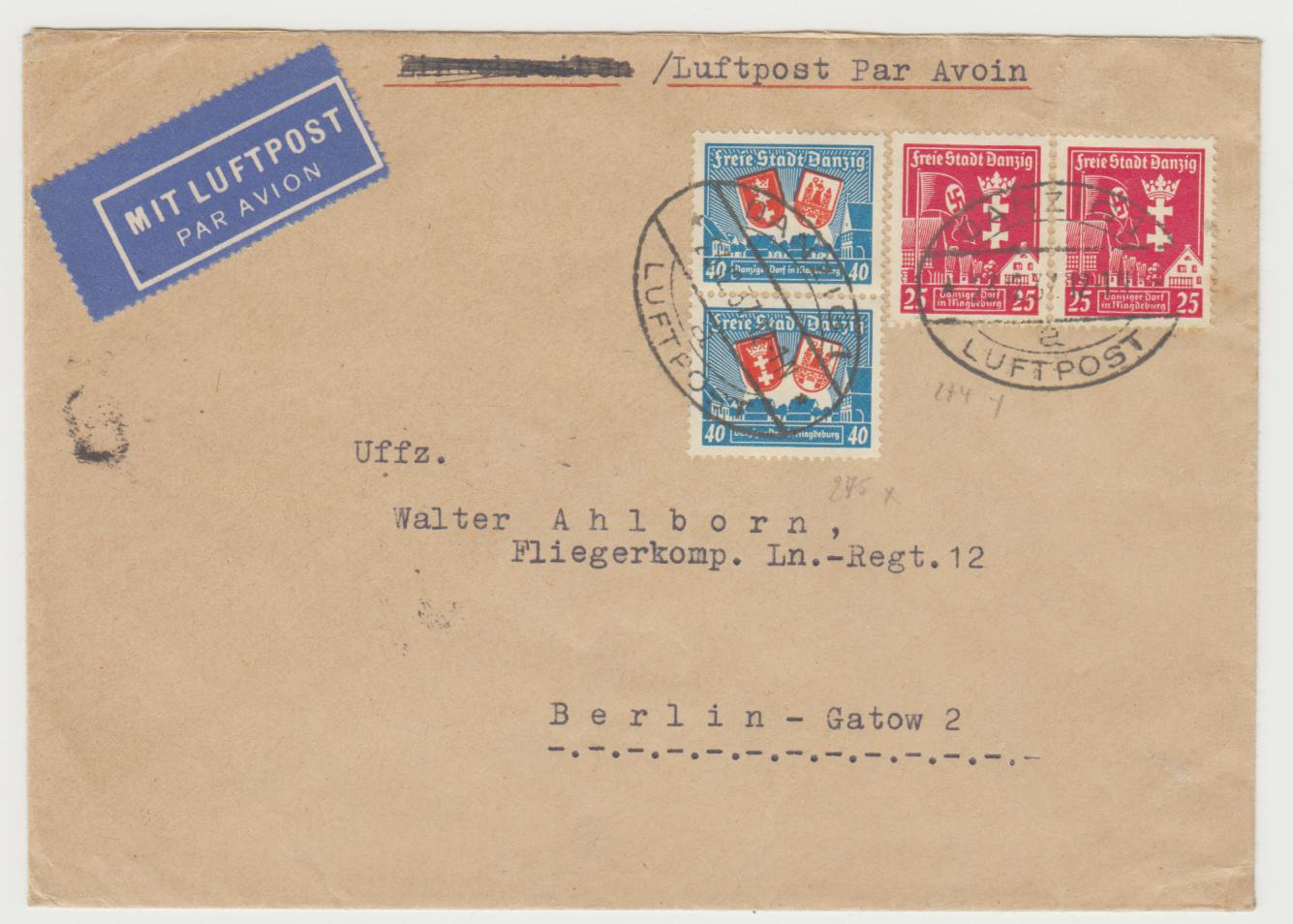 305-277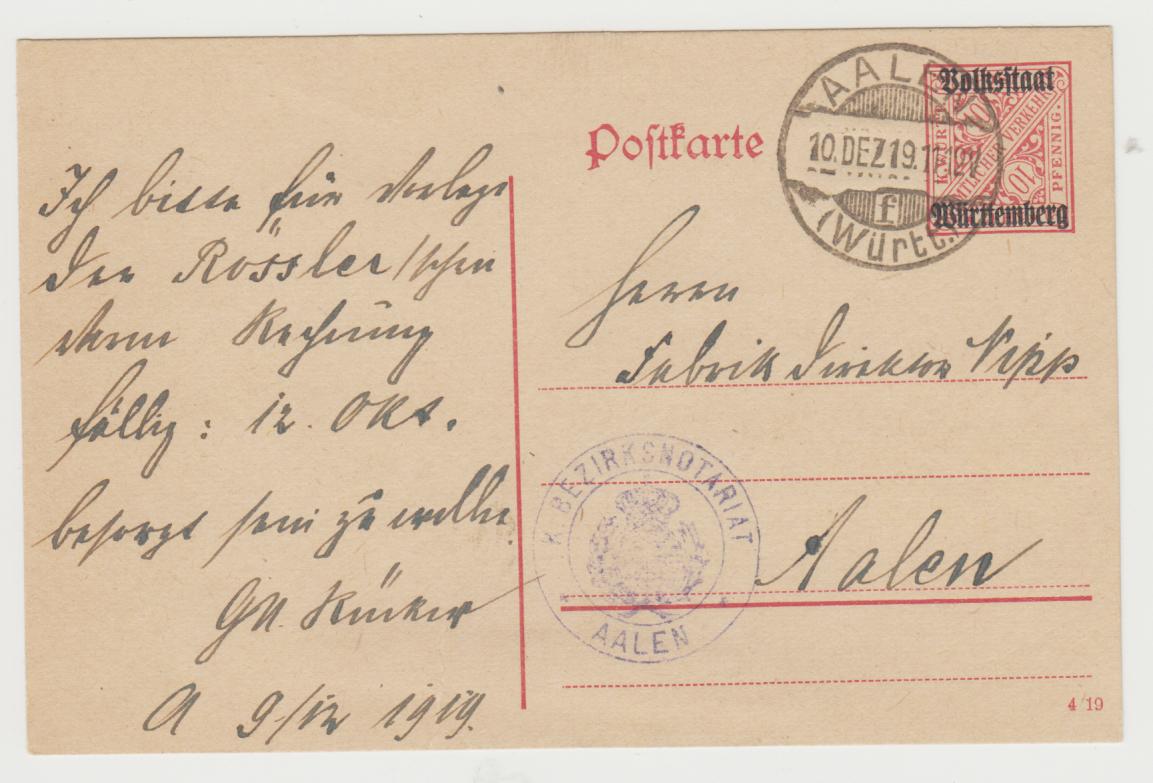 305-306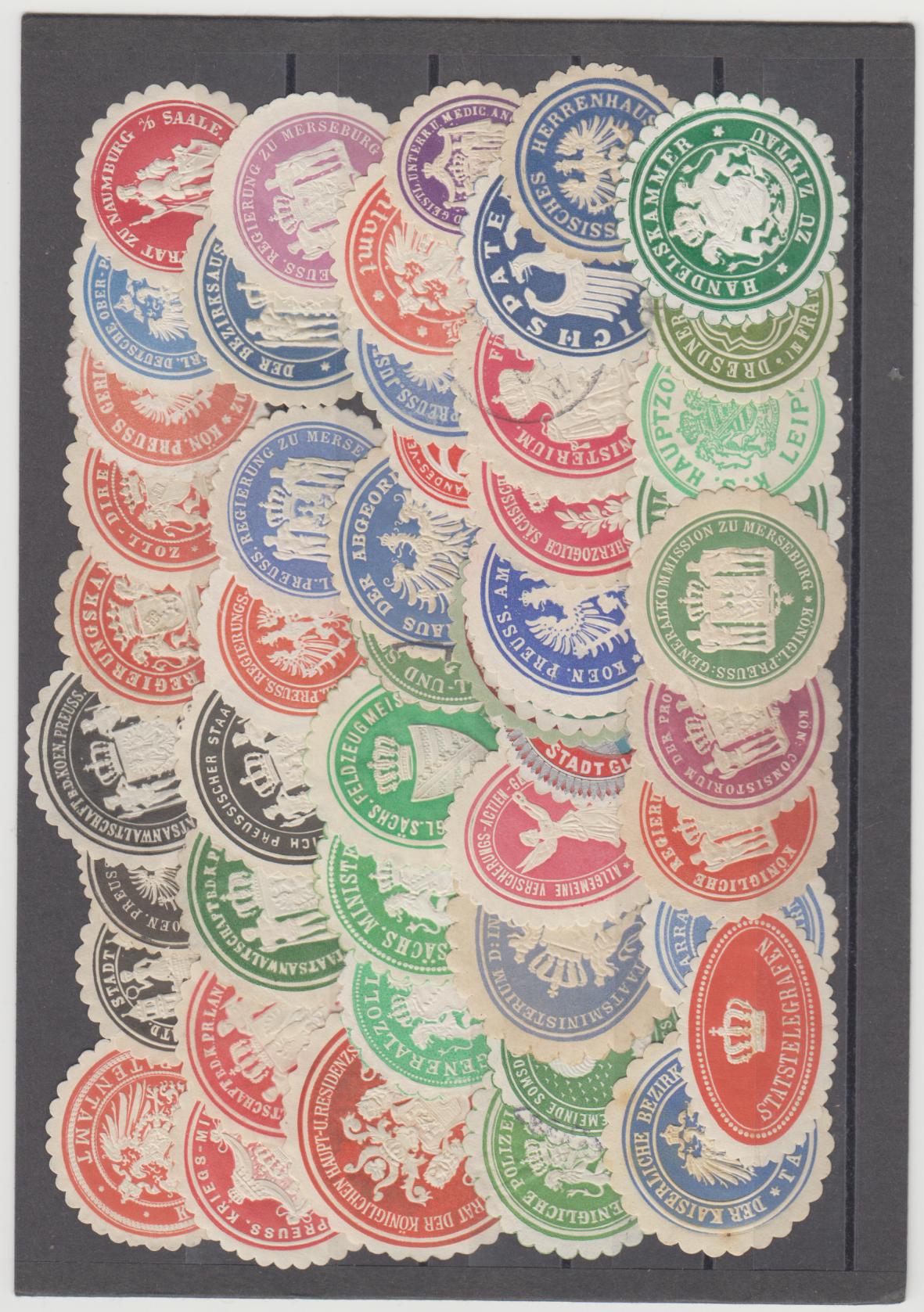 305-326